TÝDENNÍ PLÁN NÁMOŘNICKÉ TŘÍDY 4. A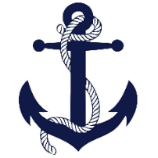 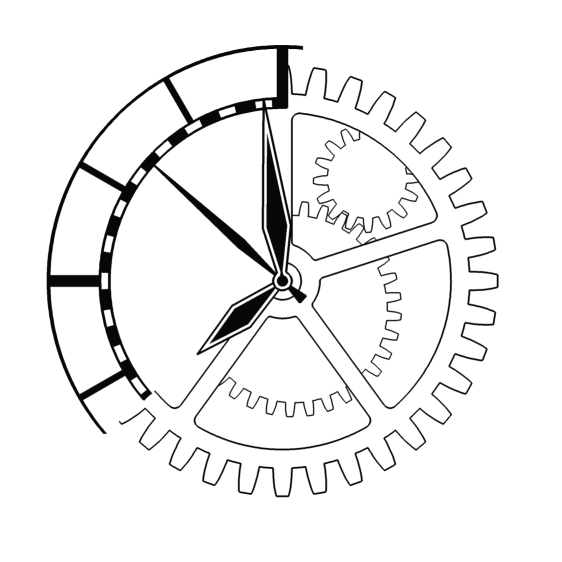 Námořníci na cestě z pravěkuMilí námořníci a milí rodiče, na začátku minulého týdne proběhl 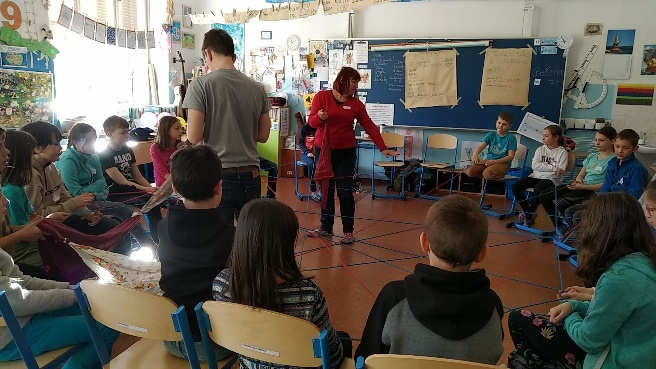 v naší třídě zážitkový kurz. Děti Vám o něm určitě již referovaly, a pokud ne, tak se jich na to určitě zeptejte. K nahlédnutí jsou i fotografie na stránkách třídy pro připomenutí. Myslím si, že to kolektivu dětí prospělo a někteří mohou nad svým chováním ještě třeba i přemýšlet. Děkuji všem, co přišli na „polyžařskou Áftrpárty“, bylo to příjemné a výsledný plakát, který děti vytvořily, bude brzy viset u tělocvičny. V úterý 18. 2. proběhne v naší tělocvičně opět Masopustní rej, informace jsem zaslal e-mailem a také děti dostaly letáček do deníku. Těším se na nápadité masky. V tomto týdnu proběhnou ve třídě centra aktivit, stroj času nás tentokrát přesune do doby přemyslovských knížat a raného středověku. Příští týden mají děti jarní prázdniny. Přeji všem, aby si odpočinuli a užili si posledních zbytků sněhu a využili tak třeba to, co se naučili v lednu na horách. Přeji nám všem krásný týden i jarní prázdniny. Lucka  a Alice         podpis rodiče:                                                        podpis Námořníka: 25. TÝDENOD 17. 2. DO 21. 2. 2020CO se tento týden dozvím nového A CO MÁM ZVLÁDNOUTMÉ POVINNOSTI A DOPORUČENÍ NA PROCVIČOVÁNÍJAK SE HODNOTÍM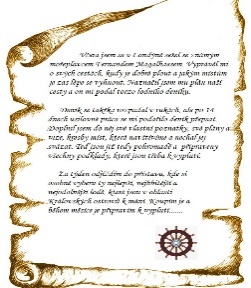 ČESKÝ JAZYKČTENÍSlovní druhy – ohebné a neohebné. Časování, skloňování, rod, číslo, pád  U 53 - 58Referát o přečtené knize: Anežka B.Ypsilonie Každý den píši větu do deníku. Pracovní list do pátku 21. 2.Procvičuj si doma z učebnice různá cvičení, může z nich být diktát nebo jiné hodnocené cvičení.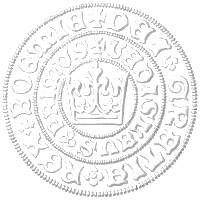 ČESKÝ JAZYKČTENÍSlovní druhy – ohebné a neohebné. Časování, skloňování, rod, číslo, pád  U 53 - 58Referát o přečtené knize: Anežka B.Ypsilonie Každý den píši větu do deníku. Pracovní list do pátku 21. 2.Procvičuj si doma z učebnice různá cvičení, může z nich být diktát nebo jiné hodnocené cvičení.ČESKÝ JAZYKČTENÍSlovní druhy – ohebné a neohebné. Časování, skloňování, rod, číslo, pád  U 53 - 58Referát o přečtené knize: Anežka B.Ypsilonie Každý den píši větu do deníku. Pracovní list do pátku 21. 2.Procvičuj si doma z učebnice různá cvičení, může z nich být diktát nebo jiné hodnocené cvičení.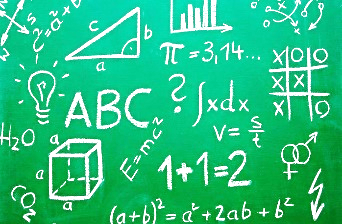 MATEMATIKAÚhlopříčky a kolmice U 29, 30Zápis zlomku, čtení zlomku, určování části zlomku z celku U 32 - 35Pracovní list do pátku 21. 2.Stále si procvičuj, co se ti nedaří. 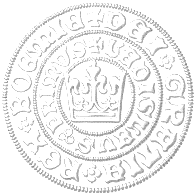 MATEMATIKAÚhlopříčky a kolmice U 29, 30Zápis zlomku, čtení zlomku, určování části zlomku z celku U 32 - 35Pracovní list do pátku 21. 2.Stále si procvičuj, co se ti nedaří. 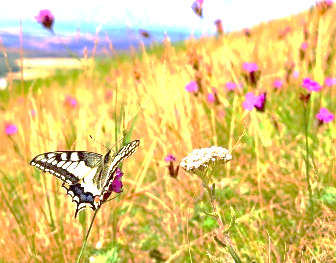 PŘÍRODNÍ VĚDYPráce v centrech aktivit.Pomocí učebnice si vypracuj pracovní list, který máš vlepený v sešitě z minulé hodiny.Kontrola po jarních prázdninách.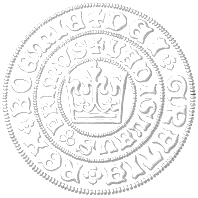 PŘÍRODNÍ VĚDYPráce v centrech aktivit.Pomocí učebnice si vypracuj pracovní list, který máš vlepený v sešitě z minulé hodiny.Kontrola po jarních prázdninách.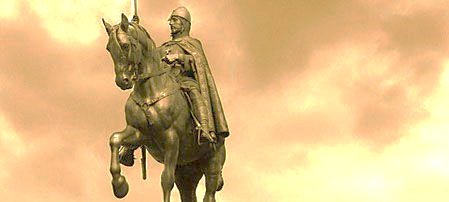 SPOLEČENSKÉ        VĚDYPráce v centrech aktivit.Dej si do pořádku projektový sešit, bude se v pátek 21. 2. odevzdávat.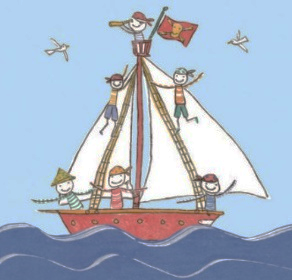 VÝCHOVYTV poslední bruslení v pátek 21. 2.VV renesanční domy dokončení + CAPČ  masopustHV  flétna – Masopust slavímeOSV CA – hodnoceníBruslení: sraz 7:55 na zastávce Urxova (vše jako v minulých hodinách bruslení)!